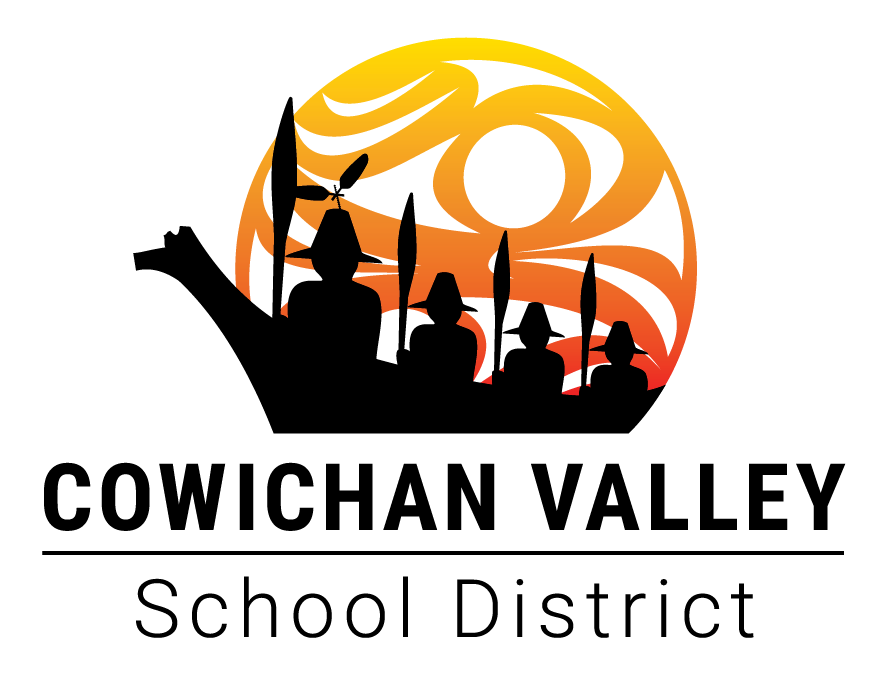 FOOD ALLERGYPlease tick () all that apply: Previous Reactions Timing Of ReactionsPage 1 of 2Previous Treatment Page 2 of 2SchoolTeacherGradeStudent’s Name:Student’s Name:Student’s Name:Student’s Name:Birth Date:Birth Date:Parent 1 Name:Parent 1 Name:Parent 1 Name:Relationship:Relationship:Cell #Work #Home #Parent 2 Name:Parent 2 Name:Parent 2 Name:Relationship:Relationship:Cell #Work #Home #Emergency Contact 1:Emergency Contact 1:Emergency Contact 1:Emergency Contact 1:Emergency Contact 1:Relationship:Relationship:Cell #Work #Home #Emergency Contact 2:Emergency Contact 2:Emergency Contact 2:Emergency Contact 2:Emergency Contact 2:Relationship:Relationship:Cell #Work #Home #Doctor’s Name:Doctor’s Name:Phone #Itchy eyes/runny, stuffy noseItchy eyes/runny, stuffy noseFlushes face/ hives on face/ lips or tongue swellsFlushes face/ hives on face/ lips or tongue swellsTightness in throat/ wheezing or difficulty breathingTightness in throat/ wheezing or difficulty breathingVomiting/ diarrheaVomiting/ diarrheaOther (please specify)ImmediatelyImmediatelyMild symptoms for 1-2 hours, then breathing difficultiesMild symptoms for 1-2 hours, then breathing difficultiesOther              Describe: Please list the foods to which your child is allergic:Which of the following medications have you provided?Which of the following medications have you provided?Which of the following medications have you provided?Oral AntihistamineOral AntihistamineType:Dose:AnakitAnakitEpipenEpipenDoes your child know which foods to avoid? What emergency care do you expect your child to receive at school?What emergency care do you expect your child to receive at school?What emergency care do you expect your child to receive at school?What emergency care do you expect your child to receive at school?What emergency care do you expect your child to receive at school?Does your child wear a Medic Alert bracelet? PLEASE GET THE APPROPRIATE FORM FROM THE SCHOOLPLEASE GET THE APPROPRIATE FORM FROM THE SCHOOLPLEASE GET THE APPROPRIATE FORM FROM THE SCHOOLPLEASE GET THE APPROPRIATE FORM FROM THE SCHOOLPLEASE GET THE APPROPRIATE FORM FROM THE SCHOOL(Parent/Legal Guardian Signature)(Parent/Legal Guardian Signature)(Date)(Date)